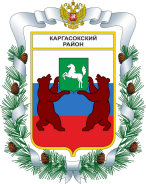 МУНИЦИПАЛЬНОЕ ОБРАЗОВАНИЕ «Каргасокский район»ТОМСКАЯ ОБЛАСТЬДУМА КАРГАСОКСКОГО РАЙОНАРассмотрев предложения правого комитета Думы Каргасокского района,Дума Каргасокского района РЕШИЛА:1 В разделе 4 Положения о звании «Почетный гражданин Каргасокского района», утвержденного решением Думы Каргасокского района от 09.08.2007 № 258 ««Об утверждении Положения о звании «Почетный гражданин Каргасокского района» (далее Положение) внести следующие изменения:- в подпункте а) пункта 4.1 слово "безотлагательного" заменить на слово "внеочередного";- в подпункте а) пункта 4.2 после слов " в муниципальном пассажирском транспорте" добавить слова "в границах Каргасокского района";- пункты 4.3 и 4.4 Положения изложить в новой редакции: "4.3. Почетный гражданин Каргасокского района имеет право на получение разовой материальной помощи на лечение в размере 50 000 (пятьдесят тысяч) рублей  по решению Думы Каргасокского района.4.4. Финансирование затрат на  предоставление льгот в соответствии с настоящим Положением, производится за счет средств резервного фонда предусмотренного в бюджете муниципального образования «Каргасокский район» на соответствующий финансовый год.".         2. Настоящее решение опубликовать порядке, предусмотренном  Уставом муниципального образования «Каргасокский район».          3. Настоящее решение вступает в силу после официального опубликования.         4. Контроль возложить на правовой комитет Думы Каргасокского района.РЕШЕНИЕРЕШЕНИЕРЕШЕНИЕРЕШЕНИЕ15.04.2015№ 349 с. Каргасокс. Каргасокс. КаргасокО внесении изменений в решение Думы Каргасокского района от 09.08.2007 № 258 «Об утверждении Положения о звании «Почетный гражданин Каргасокского района»О внесении изменений в решение Думы Каргасокского района от 09.08.2007 № 258 «Об утверждении Положения о звании «Почетный гражданин Каргасокского района»Председатель Думы Каргасокского районаВ.А. ПротазовГлава Каргасокского района                     А.П Ащеулов